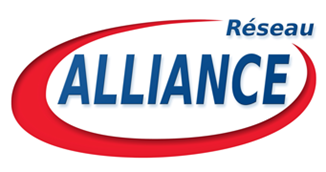 Agence d’emploi– Réseau Alliance11 rue Paul Verlaine – 38100 GRENOBLETél : 04 28 27 05 02/ 06 31 42 26 13grenoble@reseaualliance.frL'agence Réseau Alliance recherche 4 Employés de restaurant (H-F)Savoir-faire : Mise en place des salles à mangerAide à la plongePréparation des plateaux + mise en place des couverts (140 plateaux /jour)Nettoyage de la machine à laver Nettoyage de la salle Début de la mission : Dès que possible Horaire : 35h/hebdomadaireLocalisation : Grenoble Salaire :  9.88€brut/hVous êtes intéressé(e) par cette mission ? N’attentez plus et postulez !20/06/2018